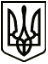 УКРАЇНАМЕНСЬКА МІСЬКА РАДАМенського району Чернігівської областіР О З П О Р Я Д Ж Е Н Н ЯВід 08 травня 2020 року 		№ 129Про внесення змін до загальногота спеціального фондів бюджетуМенської міської об’єднаної територіальної  громади на 2020 рікВідповідно до положень Бюджетного кодексу України, ст. 26 Закону України «Про місцеве самоврядування в Україні», рішення № 700 «Про бюджет Менської міської об’єднаної територіальної громади на 2020 рік» від 26.12.2019 року: Для оплати матеріальної та моральної шкоди відповідно до рішення  Менського районного суду Чернігівської області від 09.08.2019 року по справі №738/387/19, внести зміни до загального фонду відділу освіти Менської міської ради по загальноосвітніх навчальних закладах в сумі 230575,00 грн., а саме: збільшити кошторисні призначення в частині видатків на інші поточні видатки в сумі +230575,00 грн., а зменшити видатки на оплату продуктів харчування в сумі -230575,00 грн.(КПКВК 0611020 КЕКВ 2230-230575,00 грн., КЕКВ 2800+230575,00 грн.)З метою недопущення кредиторської заборгованості, для оплати екологічного податку,  внести зміни до загального фонду відділу освіти Менської міської ради по загальноосвітніх навчальних закладах в сумі 9000,00 грн., а саме: збільшити кошторисні призначення в частині видатків на інші поточні видатки в сумі +9000,00 грн., а зменшити видатки на оплату послуг в сумі -9000,00 грн.(КПКВК 0611020  КЕКВ 2240-9000,00 грн., КЕКВ 2800+9000,00 грн.)З метою недопущення кредиторської заборгованості, для оплати теплопостачання, внести зміни до загального фонду відділу освіти Менської міської ради по дошкільних закладах освіти в сумі 5000,00 грн., а саме: збільшити кошторисні призначення в частині видатків на оплату теплопостачання в травні місяці в сумі +5000,00 грн., за рахунок зменшення видатків в листопаді місяці на таку ж суму.(КПКВК 0611010  КЕКВ 2271)З метою недопущення кредиторської заборгованості, для оплати послуг з виготовлення човна для перевезення людей по Макошинському старостинському округу, внести зміни до кошторису та помісячного плану асигнувань загального фонду Менської міської ради по заходах із запобігання та ліквідації надзвичайних ситуацій та наслідків стихійного лиха «Програма розвитку з питань цивільного захисту Менської об’єднаної громади на 2020-2022 роки», а саме: збільшити кошторисні призначення в частині видатків на оплату послуг в сумі 5800,00 грн., а зменшити кошторисні призначення в частині видатків на оплату предметів та матеріалів в сумі 5800,00 грн.( КПКВК 0118110 КЕКВ 2210-5800,00 грн., КЕКВ 2240+5800,00 грн.)З метою придбання ланцюгової бензопили MS-361 для надання соціальних послуг особам, які перебувають на обліку у комунальній установі «Територіальний центр соціального обслуговування (надання соціальних послуг)» Менської міської ради  внести зміни до спеціального фонду Менської міської ради в частині власних надходжень (код доходів 25010100), а саме: зменшити кошторисні призначення в частині видатків на оплату предметів та матеріалів в сумі 15500,00 грн., а збільшити кошторисні призначення в частині видатків на придбання обладнання і предметів довгострокового користування в сумі 15500,00 грн.( КПКВК 0113104 КЕКВ 2210-15500,00 грн., КЕКВ 3110 +15500,00 грн.).Контроль за виконанням розпорядження покласти на начальника фінансового управління В.В.Костенко.Міський голова		Г.А. Примаков